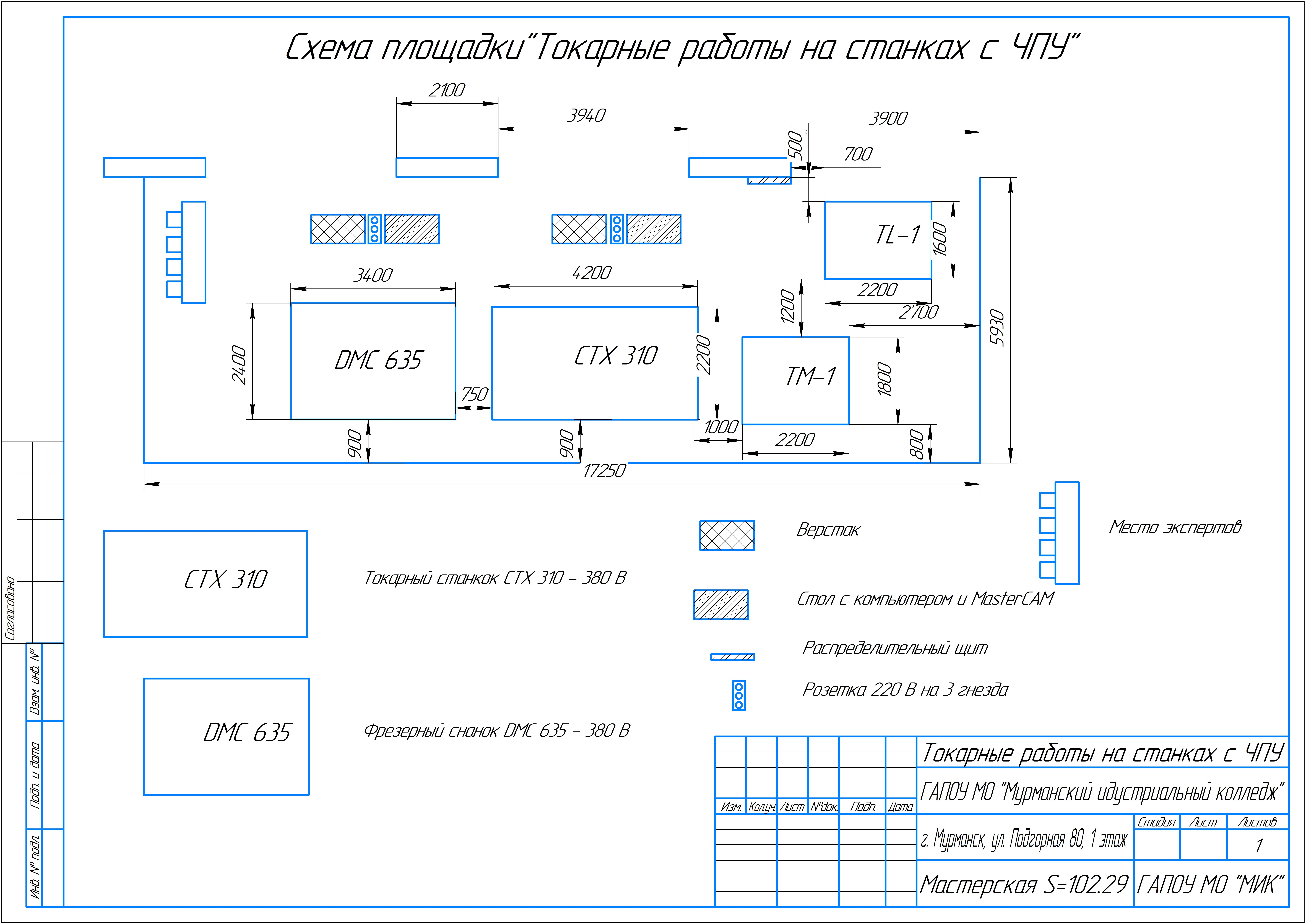 Менеджер компетенций «Токарные работы на станках с ЧПУ» Лоскутов А.С. ____________________